dárkový poukaz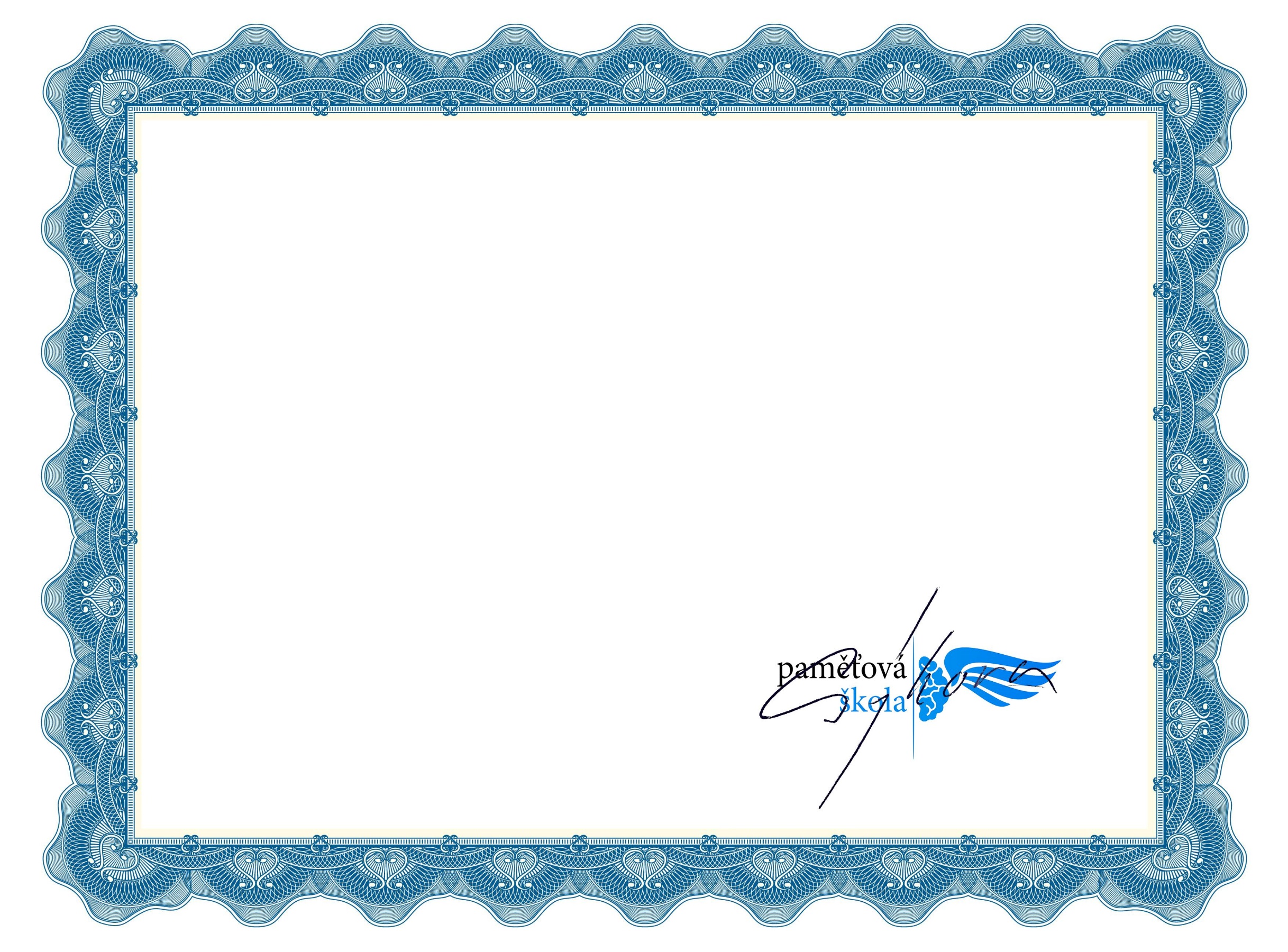 kurz: LEPŠÍ PAMĚŤ snadno a rychlePro: „JMÉNO OBDAROVANÉHO“ Číslo objednávky: „XXXX“Jak použít poukaz:Zaregistrujte se na webu www.pametovaskola.cz Vložte kurz se zvoleným termínem do košíku.V pokladně vepište do poznámky ČÍSLO OBJEDNÁVKY a dokončete objednávku (neplaťte). Platnost poukazu je 6 měsíců od zakoupení.